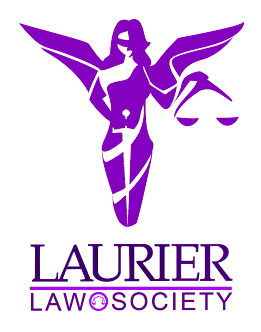 Wilfrid Laurier University75 University Ave. W.Waterloo, ON, N2L 3C5Email: laurierlawsociety@gmail.comName:						Phone:				Program & Year:					Email: Co-op (Y/N):	 	If Y, when: 				What Executive position are you interested in?  (If you are interested in more than one position, rank your choices accordingly up to three)Submit Form by email: (Subject: PositionFirstChoice_PositionSecondChoice)Interviews for VPs & some Director roles will be held on VP Transition will be Please briefly answer the following questions. Please also include your resume when you submit the following form.1.	Why are you interested in being an executive for Laurier Law Society?2.	What events/activities would you like to see the Laurier Law Society hold/participate in during the 2015/2016 school year?3.	Describe a time that you took on a leadership role and went above and beyond what was expected of you.4.	Please use this space to create a rough outline/timeline of your plan of action in your desired role for the 2015/2016 school year. 5.	What other campus clubs will you be involved in for the 2015/2016 school year?RolesRolesRolesRolesRank Positions you are applying forRank Positions you are applying forRank Positions you are applying forRank Positions you are applying forVP External RelationsVP External RelationsVP External RelationsVP External RelationsVP Finance and SponsorshipVP Finance and SponsorshipVP Finance and SponsorshipVP Finance and SponsorshipVP InternalVP InternalVP InternalVP InternalVP MarketingVP MarketingVP MarketingVP MarketingVP EventsVP EventsVP EventsVP EventsDirector of Social MediaDirector of Social MediaDirector of Social MediaDirector of Social MediaDirector of Visual PromotionDirector of Visual PromotionDirector of Visual PromotionDirector of Visual PromotionDirector of Mock TrialsDirector of Mock TrialsDirector of Mock TrialsDirector of Mock TrialsDirector of SponsorshipDirector of SponsorshipDirector of SponsorshipDirector of SponsorshipEvent Coordinator x2Event Coordinator x2Event Coordinator x2Event Coordinator x2External Relations CoordinatorExternal Relations CoordinatorExternal Relations CoordinatorExternal Relations CoordinatorSpecial Counsel x3Special Counsel x3Special Counsel x3Special Counsel x3